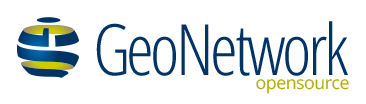 Agenda Geonetwork gebruikersgroep 3 oktober 2018Locatie:            Kadaster, locatie de Grift, Hofstraat 110, Apeldoorn Datum:             3 oktober 2018Tijd:                  14.00 – 16.00 uurAgenda:OpeningVerslag vergadering 17 mei 2018Wat zijn de nieuwe GN ontwikkelingen bij jouw organisatie?NGR 3.4 hopto omgeving (Nicolien Jongerius)Stand van zaken GN – webrichtlijnen implementatie bij RIVM (Patrick Brooijmans)Ontwikkelingen binnen de internationale GN community door Paul van Genuchten (Geocat) en Stijn Goedentier (GIM)Geoforum demo (Cora van Oorschot) Google search en de nieuwe zoek mogelijkheden in relatie met Geonetwork (Paul van Genuchten)RondvraagVolgende vergaderingSluiting